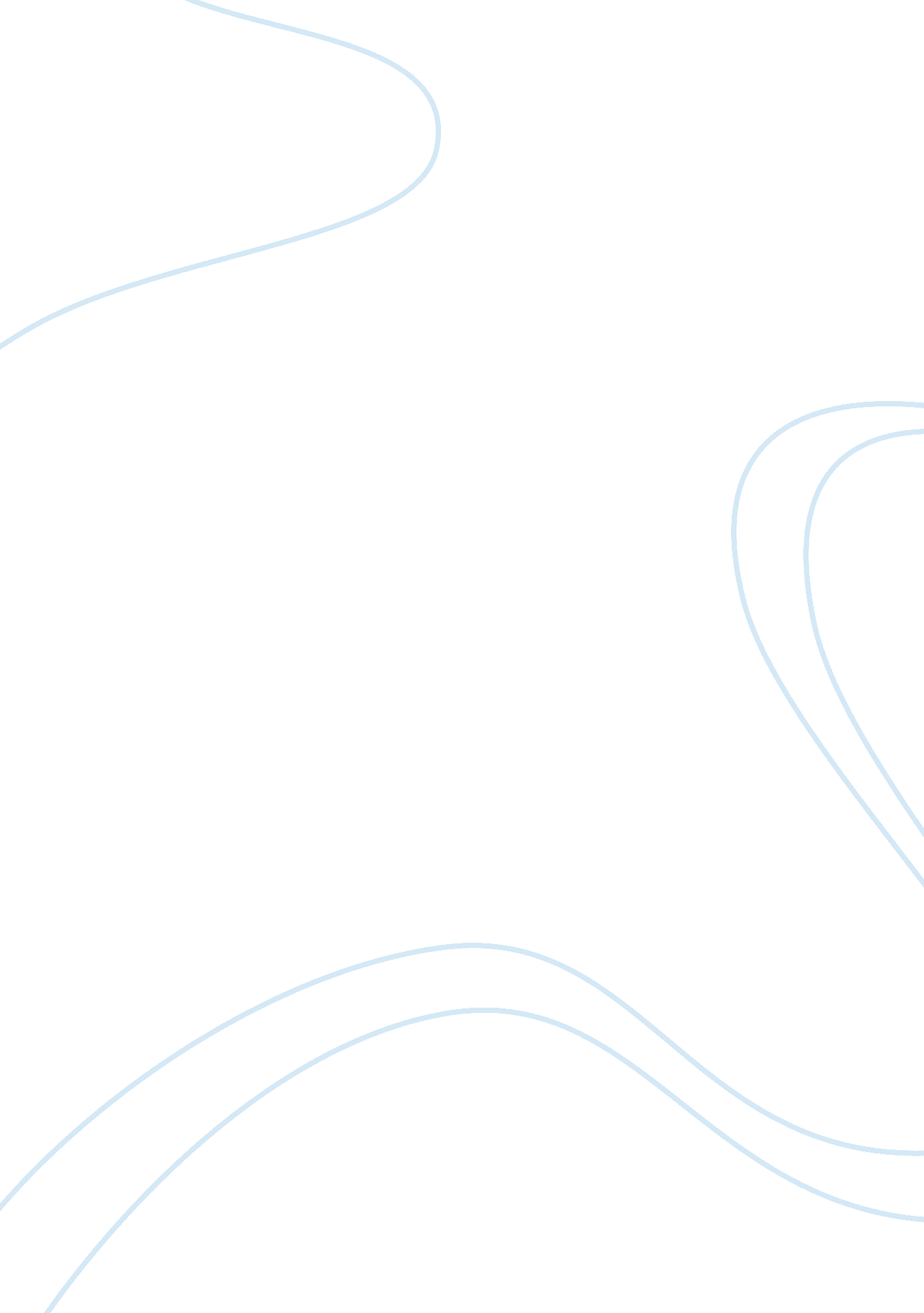 Argumentative paragraph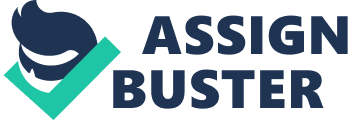 My favorite scene is when, Farhan is about to leave the country then he receives a call telling that the caller know where Rancho is. Farhan immediately run out of the airport and he calls Raju who is on his bed. They went in there College Campus where the caller was there. In the top of the building they met their college friend and remember their commitment. And they find nothing in there. Friends, Familyor Future: which should come first? Family should come first. Real Story Viruddh… Family Comes First Viruddh is one among relatively few Hindi films that is not a musical, instead thesoundtrack is primarily used as background. The movie begins with Amar telling the story of his family and himself. Amar is the son of Vidyadhar and Sumitra Patwardhan, a middle class couple in India. Amar lives and works in London and he sends some of his salary to them. One day Amar returns home with Jenny Mayer, his girlfriend, and announces his intention to get married to her. Initially reluctant, his parents are pleased and happy for the two. One day, Amar goes out celebrating with his friends, whilst his parents and Jenny organise a surprise party for him. Outside a pub, Amar witnesses a murder and, while trying to apprehend the killer, he gets mortally wounded in the fight. Amar succumbs in the hospital. The assailant is identified as Harshwardhan Kadam, son of a minister Kadam. Soon, the police start covering the case up. Amar is implicated in false charges of drug peddling. Witnesses and close friends of Amar too give false statements. The torture doesn't end there, as police try to implicate Jenny as his accompolice. Vidyadhar decides that it is not good for Jenny to live there, especially since she is expecting Amar's child. Vidyadhar bails her out and implores her to return before she is locked up for good. Harshwardhan goes scot free meanwhile and Vidyadhar decides to seek justice on his own. Ali Asgar, a mechanic and an acquaintance of Patwardhan's, decides to help them. Soon, Ali succeeds in procuring a gun for Vidyadhar. Vidyadhar decides to confront Harshwardhan in his own office. Harshwardhan cockily lets him enter in and starts taunting him. Vidyadhar accuses him and Harshwardhan arrongantly confesses his crimes, telling Vidyadhar that he cannot prove a thing. Vidyadhar points the gun at him, upon which Harshwardhan calls his guards. Vidyadhar guns down Harshwardhan and the guards enter in moments later Harshwardhan's dead body collapses down. Harshwardhan's head guard lets Vidyadhar go, claiming that he won't be able to look at his family in the eye if he arrests Vidyadhar. A case stands up against Vidyadhar, where he reveals a pocket tape recorder on which the whole confession of Harshwardhan is recorded. Based on the proof, Amar is exonerated of all false charges levelled up against him. Vidyadhar is also set free. In aninterview, Vidyadhar makes it clear that he doesn't intend to sue Kadam since his son has been killed and Vidyadhar knows the pain. In the end, it is shown that Vidyadhar is living a happy life with Sumitra, Jenny, and his grandchild. Amar now explains that his father has always been a hero for him sincechildhoodand he is feeling a little jealous of his daughter who is being treated with same affection with which Vidyadhar treated Amar in his childhood. The movie ends with Amar disappearing in light claiming now he can rest in peace. From: The Hospitalist, June 2009 Pediatric HM should embrace development of “ collaborative” care by Mark Shen, MD I recently returned from a seminar where I sang “ Kumbaya” (OK, maybe I hummed) and performed a skit in front of the 250 other participants. Having once been edited out of my own end-of-residency movie, you might think this was Acting 101 for the next Shen’s Anatomy. Rather, this was “ Hospitals and Communities Moving Forward with Patient and Family-Centered Care. ” Replete with experiential lessons in positive change, it transformed my vision of the future for patients, families, and our field. Patient- and family-centered care (PFCC) is a movement rooted in the values at the core of our profession. As soon as the hunter-gatherers formed communities, a village healer emerged. Parents could turn to the healer for help when a child developed bronchiolitis. With similar amounts of hand-waving, these healers produced outcomes similar to current bronchiolitis care. But what once was a simple relationship has become fractured through relentless de-evolutionary forces. Progressive specialization has exponentially ncreased the number of healers. The rapid, paternalistic injection ofscience and technologyoverwhelms even the most capable of Homo sapiens. The final product can be as cold and sterile as a modern-day operating room. Amidst the labyrinthine tangle of providers, information, and facilities, there is a warm underglow of hope. Unless you’ve been hiding under the concrete foundation of the old part of your hospital, you’ve heard about family-centered rounds (FCR). It’s the new black, or the new steroids, of pediatric HM. And it carries with it the potential to be the bellwether of change. A simplistic view entails moving teaching rounds from the conference room to the bedside. Throw in a multidisciplinary component and you have a theoretical therapeutic milieu from which all manner of positiveeducationand patient outcomes might be measured. But one must ask the question: Can create patient- and family-centeredness The Importance of Family. Families are much more than groups of individuals. They have their owngoalsand aspirations. They also are places where every child and adult should feel that he or she is special and be encouraged to pursue his or her owndreams; a place where everyone's individuality is permitted to flourish. Although every family has conflicts, all the family members should feel as though they can express themselves openly, share their feelings, and have their opinions listened to with understanding. In fact, conflicts and disagreements are a normal part of family life and are important insofar as they permit people to communicate their differences and ventilate their feelings. The family instructs children and gives guidance about personal values and social behavior. It instills discipline and helps them learn and internalize codes of conduct that will serve them for the rest of their lives. It helps them develop positive interpersonal relationships, and it provides anenvironmentthat encourages learning both in the home and at school. It gives children a sense of history and a secure base from which to grow and develop. Yet, as important as these functions are, they do not happen automatically. Every parent knows it takeshard workto keep the family going as an effective, adaptive, and functional unit. Divine law is any law that, according to religious belief, comes directly from the will of God, in contrast to man-made law. Like natural law (which may be seen as a manifestation of divine law) it is independent of the will of man, who cannot change it. However it may be revealed or not, so it may change in human perception in time through new revelation. Divine law is eternal law, meaning that since God is infinite, then his law must also be infinite and eternal. In Thomas Aquinas's Treatise on Law, divine law, as opposed to natural law, comes only from revelation or scripture, hence biblical law, and is necessary for human salvation. According to Aquinas, divine law must not be confused with natural law. Divine law is mainly and mostly natural law, but it can also be positive law. Conclusion Family should value first. It is a precious thing that a man can have. All the things you have are no match for a family, because with family all your tears, heartaches, problems, burdens will disappear with so much in love with your family. You know what, I dreamed once that my family will be happy at the time were nothing. I always say to myself that my family is the one will love me for a million years. What is the essence of having a beautiful house, a millionmoney, a beautiful life without your family?. Think of it. As I grow older, I can imagine my world without my family. They are the one will fade your tears, they are the one will understand you, and they are the only one will love you. Yes, time come you will having your own family, and with that you can say that your already complete with the love of your family. I always observe in television and also in real life that they have the things they wanted. But aren’t happy enough because they know that they are not complete without a child. Their some people with a peaceful life, a not so beautiful house, nothing to eat but see they are happy because they loving each other. That’s what family is, a perfect family. Friends and Future are always their waiting for us. These two can gone, can steal, can be nothing, but with family it can never be replace, steal and can be yours because its mine. 